Date:			Friday and Saturday January 11-12th, 2019Location:		 Field HouseFaculty of Kinesiology & Physical Education Start Time:		Friday  2:00PMSanctioned by: 	Ontario University Association (OUA)Hosted By:  		Faculty of Kinesiology & Physical Education  Track and Field ClubMeet Director:	Bob Westman – bob.westman@utoronto.caEligibility:	University, College, and AO athletes. Club athletes will need to have the indicated standards in order to be accepted into the meet. Entries:	Must be submitted on-line by  Wednesday  Jan 9th, 2019(noon)http://www.trackie.com/online-registration/Cheques:	 	Cheque Payable to: University of Toronto Facility:	200m flat Mondo - 5-lane track with 8 sprint lanes. All runways Mondo; shot put circle concrete.Spikes:	MAXIMUM 6mm. Timing:		Fully electric timing.Changing facility: 	Locker rooms are available for men and women. Please bring your own locks and towels.Entry Fee: 	$20.00  per athlete per event Cost limit $400 per team Late Entry:	Late entries will be accepted at $40.00 per athletes per events. Entries will not be accepted after 6:00PM the night before the meet.SCRATCHES:	Please make all scratches online by 6:00PM the night before the meet.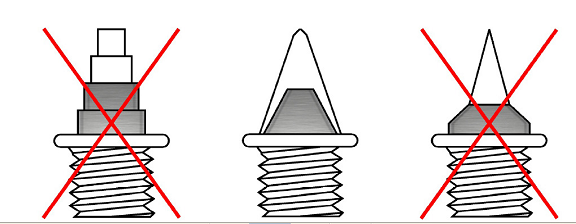 SPIKESAll spikes must be presented to be checked at the spike check in table (where you receive your hip numbers)Athletes will not be allowed to compete without having their spikeschecked and cleared . Acceptable spikes:  6mm pyramids / cones – same sizeAny athletes competing with longer than 7mm spikes will be disqualified.Water is the only permitted drink allowed on the track facility.Event TimesFinalMeet ScheduleFriday January 11th, 2019FinalMeet ScheduleFriday January 11th, 201912:30 PMShot Put - 16Women1:30 PMShot Put - 8Men2:30 PMWeight Throw - 15Women3:15 PMWeight Throw - 5Men5:00 PMPole Vault - 14Men5:00 PMTriple Jump - 22 (2 Flights)Women5:00 PM60M Hurdles Heats - 3Women5:20 PM60M Hurdles Heats - 2Men5:45 PM3000M Timed Final - 2Women6:10 PM3000M Timed Final - 3Men6:40 PM60M Hurdles Final - 1Men6:50 PM60M Hurdles Final - 1Women7:05 PM4 x 800M Relay - 1Women7:20 PM4 x 800M Relay - 2Men7:30 PMTriple Jump – 9Men7:40 PM4 x 200M Relay - 2Women8:00 PM4 x 200M Relay - 2MenEvent TimesDraftMeet ScheduleSATURDAY January 12th, 2019DraftMeet ScheduleSATURDAY January 12th, 201910:00 AMLong Jump – 31 (3 Flights)Women10:00 AMHigh Jump - 18Men10:00 AMPole Vault - 14Women10:00 AM60M Heats - 12Women10:35 AM60M Heats - 13Men11:20 AM1500M Timed Final - 3Women11:40 AM 1500M Timed Final - 5Men12:25 PM60M Tri-Final - 3Women12:35 PM 60M Tri Final - 3Men12:50 PM600M Timed Final – 6Women1:05 PM600M Timed Final – 4MenTrack Break1:30 PMLong Jump – 30 (3 Flights)Men1:30 PMHigh Jump – 26Women2:00 PM60M Final – 1Women2:05 PM60M Final – 1Men2:15 PM300M Timed Final – 10Women2:55 PM300M Timed Final – 14Men3:50 PM1000M Timed Final – 3Women4:05 PM1000M Timed Final – 3Men4:30 PM4 x 400M Relay – 1Women4:35 PM4 x 400M Relay – 2MenMenOpen Athlete StandardsWomen7.3060M8.2037.50300M43.001:25.00600M1:40.002:35.001000M3:05.004:05.001500M5:00.008:45.003000M10:50.008.90 (42’)60 Hurdles9.80 (33’)6.40MLong Jump5.00M1.90MHigh Jump1.50M13.50MTriple Jump10.80M4.00MPole Vault3.20M12.00MShot Put8.00M14.00MWeight Throw12.00M